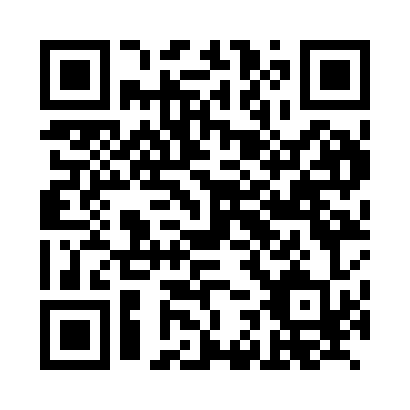 Prayer times for Ahden, GermanyMon 1 Apr 2024 - Tue 30 Apr 2024High Latitude Method: Angle Based RulePrayer Calculation Method: Muslim World LeagueAsar Calculation Method: ShafiPrayer times provided by https://www.salahtimes.comDateDayFajrSunriseDhuhrAsrMaghribIsha1Mon5:017:001:295:028:009:512Tue4:586:581:295:038:019:543Wed4:556:551:295:048:039:564Thu4:526:531:285:058:059:585Fri4:496:511:285:068:0610:006Sat4:466:491:285:078:0810:037Sun4:446:461:285:088:1010:058Mon4:416:441:275:088:1110:079Tue4:386:421:275:098:1310:1010Wed4:356:401:275:108:1510:1211Thu4:326:371:265:118:1610:1412Fri4:296:351:265:128:1810:1713Sat4:256:331:265:138:2010:1914Sun4:226:311:265:138:2110:2215Mon4:196:291:255:148:2310:2416Tue4:166:271:255:158:2510:2717Wed4:136:241:255:168:2610:2918Thu4:106:221:255:168:2810:3219Fri4:076:201:255:178:3010:3520Sat4:036:181:245:188:3110:3721Sun4:006:161:245:198:3310:4022Mon3:576:141:245:198:3510:4323Tue3:546:121:245:208:3610:4524Wed3:506:101:245:218:3810:4825Thu3:476:081:235:228:4010:5126Fri3:436:061:235:228:4110:5427Sat3:406:041:235:238:4310:5728Sun3:376:021:235:248:4511:0029Mon3:336:001:235:248:4611:0330Tue3:295:581:235:258:4811:06